Информация о работе отдела ЗАГС за 8 месяцев 2018 года.         В рамках осуществления  федеральных полномочий по государственной регистрации актов гражданского состояния за 8 месяцев 2018 года в районе зарегистрирован 701  акт гражданского состояния (766 - в 2017 году), в том числе рождений 240, за аналогичный период прошлого года - 268.  Из числа родившихся детей 120(50%) составили мальчики, 120(50%) - девочки. Популярными именами оказались среди мальчиков – Александр, Матвей, Михаил, девочек – София, Мария, Полина.  В то же время родители называют своих малышей необычными  именами,  как Вирсавия, Злата-Калилла, Алианна. В 51 семьях (32%) родились первенцы, второй ребёнок - в 80 семьях (36% ), третий – в 80 семьях, четвёртый – в 22 , в 4 семьях –пятый ребёнок, шестой, седьмой и девятый  ребёнок - в одной семье. В трёх семьях родились «двойни».           В отношении 39 малышей установлено отцовство (2017г. - 52).          За отчётный период текущего года отделом зарегистрировано 253  акта о смерти (2017 год - 263). Из общего числа умерших, мужчины составили - 128(50,5%), женщины - 125(49,5%).  Отношение числа родившихся к числу умерших составило 94,9%( 101,9% - в 2017 году).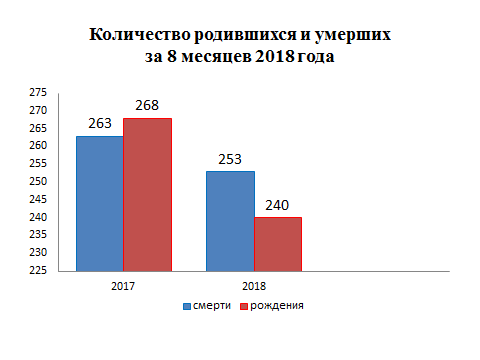 За 8 месяцев 2018 года зарегистрировано 107  актов  о заключении брака, в прошлом году – 108.55 актов о расторжении брака (в 2017г.- 63) составлено в отчётном периоде. Процент разводимости к заключённым бракам составил 51,4% (в 2017г. – 58,3%).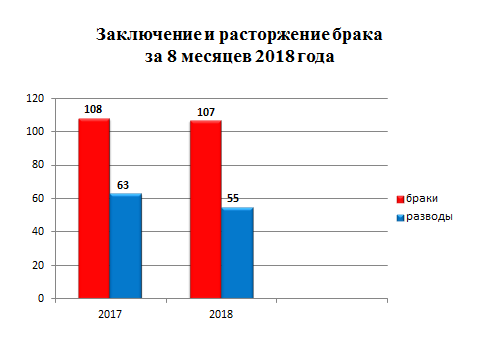  Отделом принято более  310 граждан по вопросам регистрации актов гражданского состояния, исполнено 816  социально-правовых запросов, совершено более 1306 иных юридически значимых действий, в том числе внесено 223 изменения и исправления в запись актов гражданского состояния, принято 62 заявления от граждан о внесении исправлений, 5 – о перемене ФИО,  выдано 268 повторных свидетельств и 914 справок о регистрации актов гражданского состояния.Начальник отдела ЗАГС                                                            Л.В.Коровина